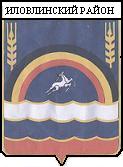 АДМИНИСТРАЦИИ ИЛОВЛИНСКОГО МУНИЦИПАЛЬНОГО РАЙОНАВОЛГОГРАДСКОЙ ОБЛАСТИП О С Т А Н О В Л Е Н И Еот  25.12.2015  г.    № 1243              Об утверждении Порядка проведения и критериях оценки эффективности реализации муниципальных  программ Иловлинского муниципального района Волгоградской области            В соответствии с п.3 статьи 179 Бюджетного кодекса Российской Федерации администрация Иловлинского муниципального района, федерального  закона  172- ФЗ  от  28.07.2014 г.  «О  стратегическом  планировании  в  Российской  Федерации» администрация Иловлинского  муниципального района      п о с т а н о в л я е т: 	1.Утвердить прилагаемый «Порядок проведения и критерии оценки эффективности реализации муниципальных  программ Иловлинскогомуниципального района». 2. Настоящее постановление вступает в силу со дня его подписания. распространяет свое действие на отношения, возникшие с 1 января 2016 года  и подлежит обнародованию.         3. Считать утратившим силу постановление администрации Иловлинского муниципального района  от  07.12.2011 г. № 1491     «Об утверждении Порядка проведения и критериях оценки эффективности реализации долгосрочных целевых программ Иловлинского муниципального района Волгоградской области».       4. Контроль за исполнением данного постановления возложить на заместителя Главы администрации Иловлинского муниципального района Н.В Бурдыко.И.о. Главы администрации Иловлинского муниципального района                                  О.Ю. Попов                                                  УТВЕРЖДЕН                                                                   постановлением администрации                                                              Иловлинского муниципального                                                                района  от 25.12.2015 г. № 1243П О Р Я Д О К проведения и критерии оценки эффективности реализации муниципальных программ Иловлинского муниципального района Волгоградской области           1.Настоящий Порядок определяет правила проведения оценки эффективности мероприятий муниципальных программ Иловлинского муниципального района.         2.Оценка эффективности муниципальных  программ (далее именуемая - программа) осуществляется в целях достижения оптимального соотношения связанных с их реализацией затрат и достигаемых в ходе реализации результатов, а также  обеспечения соблюдения следующих принципов бюджетной системы Российской Федерации:  	- результативности и эффективности использования бюджетных средств;- прозрачности бюджета;- достоверности бюджета;- адресности и целевого характера бюджетных средств.          3.Оценка эффективности реализации программы осуществляется муниципальным заказчиком программы по годам и этапам  в течение всего срока  её реализации.         4.Разработчик программы представляет в отдел экономической политики администрации Иловлинского муниципального района (далее именуется – отдел экономической политики) в составе  ежегодного доклада о ходе выполнения работ по целевой программе  информацию об оценке эффективности реализации целевой программы по форме согласно приложению  и пояснительную записку, содержащую основные сведения о результатах реализации программы, выполнении целевых показателей, об объеме затраченных на реализацию программы финансовых ресурсов.         5. Разработчик программы для проведения оценки эффективности реализации программы  использует целевые индикаторы и показатели, содержащиеся в программе.В процессе  проведения оценки эффективности реализации программ осуществляется сопоставление достигнутых показателей с целевыми индикаторами, содержащимися в программе.6.Оценка эффективности реализации  программы должна содержать общую оценку вклада программы в экономическое развитие муниципального района, а также оценку эффективности расходования бюджетных средств.Общая оценка вклада программы в экономическое развитие муниципального района должна содержать оценку социальных, экономических и  (или)  экологических последствий  от её реализации.Оценка вклада программы в экономическое развитие муниципального района производится по следующим направлениям:- степень достижения целей;- степень соответствия запланированному уровню затрат.Бюджетная эффективность программы определяется как изменение финансовых поступлений в бюджеты всех уровней вследствие её  реализации и изменение объема и состава расходных обязательств.Оценка бюджетной эффективности проводится раздельно по всем уровням бюджетной системы.7. Информация об оценке эффективности реализации программы, подготовленная  Разработчиком (Разработчиком-коорденатором), рассматривается  отделом экономической политики.По результатам рассмотрения указанной информации отдел экономической политики готовит заключение о целесообразности  дальнейшей реализации  программы и направляет его на рассмотрение Главе района.8. В случае неэффективной реализации программы,  отдел экономической политики не позднее, чем за один месяц до дня представления в Думу Иловлинского муниципального района проекта бюджета на очередной финансовый год  и плановый период, может принять решение о сокращении, начиная с очередного финансового года, бюджетных ассигнований на реализацию программы или о досрочном прекращении её реализации.Приложение №1 к Порядку проведения и критерии оценки эффективности реализации муниципальных программ Информация об оценке реализации муниципальной программы за ___________________              отчетный периодОценка эффективности муниципальной программы________________________________________________________________________________________________________________________________Руководитель  __________________/_____________________/	подпись                                       ФИОИсполнитель  _____________________/____________________/                                     подпись                                            ФИОНаименование показателей результативности (целевых индикаторов)Ед. изм.Ожидаемые результаты, предусмотренные программойОжидаемые результаты, предусмотренные программойОжидаемые результаты, предусмотренные программойОжидаемые результаты, предусмотренные программойФактически достигнутые результатыФактически достигнутые результатыФактически достигнутые результатыФактически достигнутые результатыНаименование показателей результативности (целевых индикаторов)Ед. изм.всегогодгодгодвсегогодгодгод12345678910